Škoda Fabia Hatchback, 1,2 40kW, r.v. 2005, stříbrná barva, Inv.č. EM00103329Datum zařazení 29. 11. 2019Pořizovací cena 260 170,00 Kč, zůst. cena 5113,-Aktuální stav ujetých kilometrů 173 085 kmTechnická prohlídka do 19.1.2026Koroze odpovídá stáří vozidla, malá účinnost brzd, vůle na přední nápravě, nadměrná spotřeba oleje, nefunkční zámek dveří u řidiče.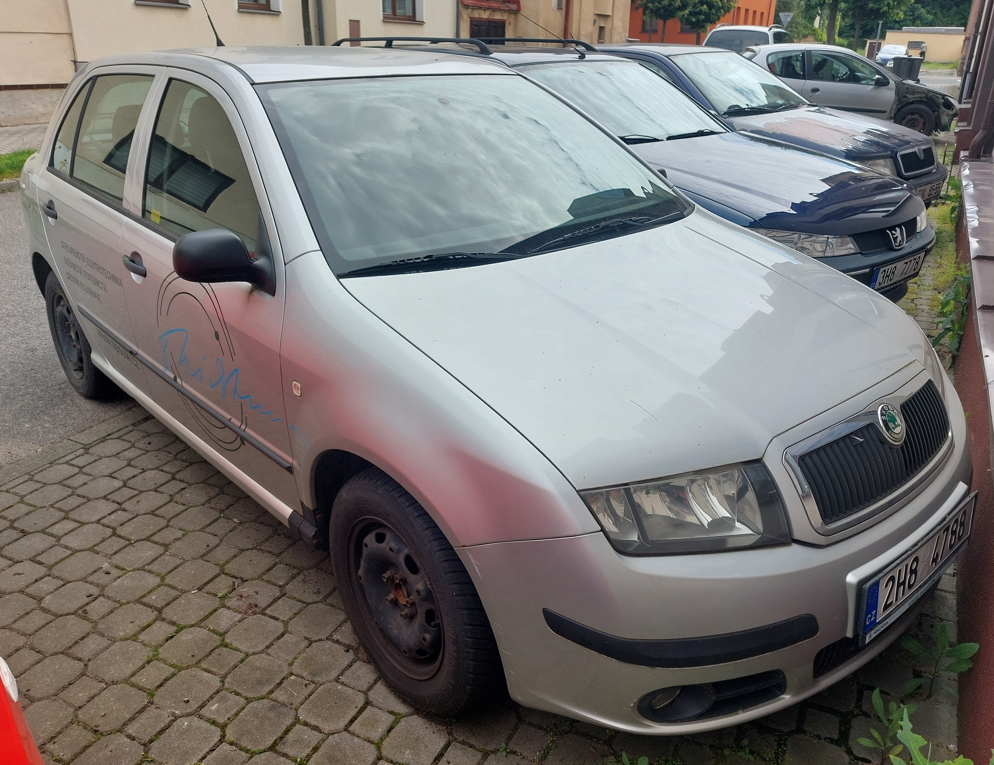 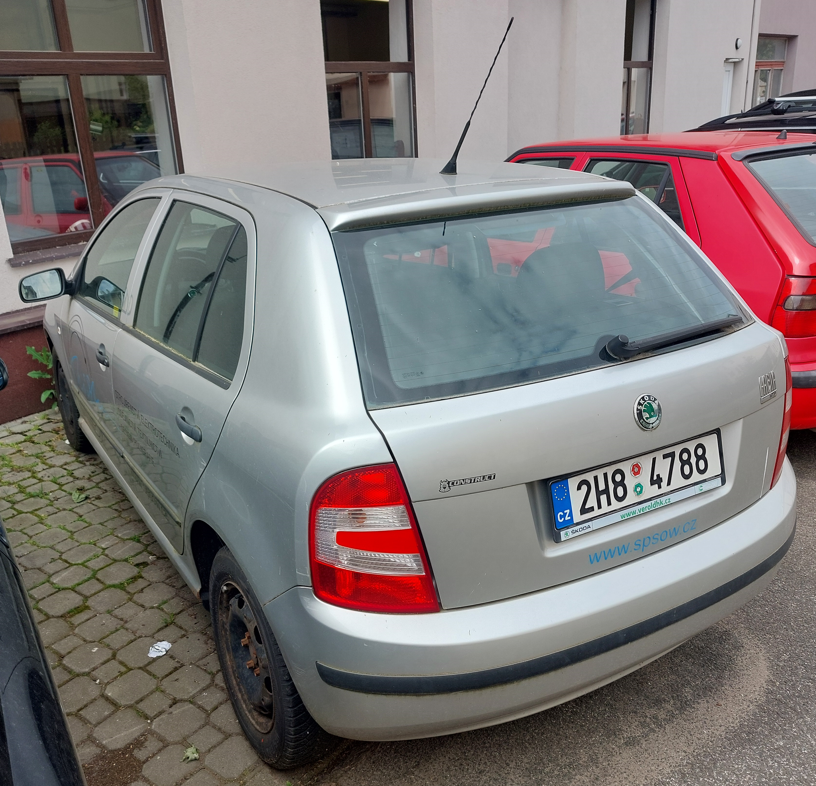 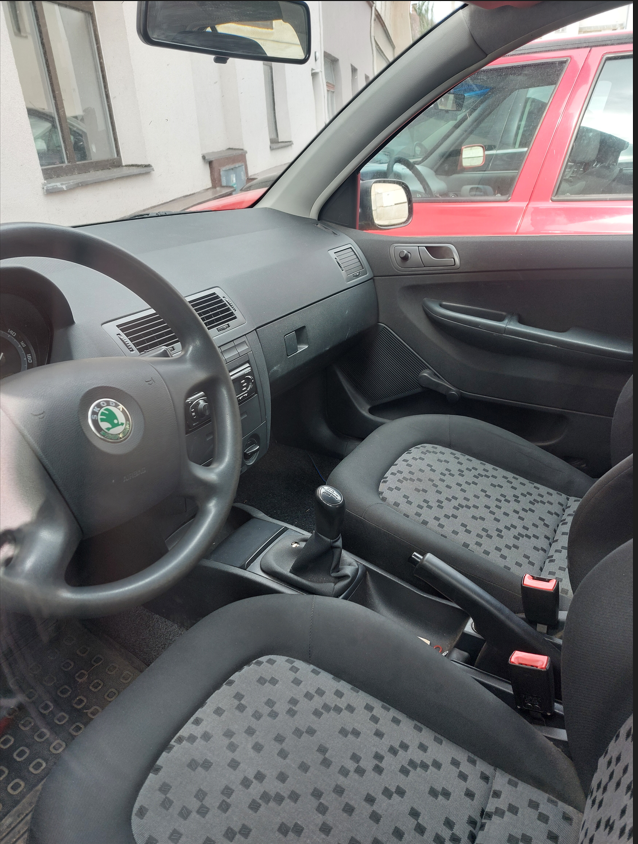 